Colton Parish Council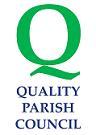 The following are the minutes of the Colton Parish Council meeting held on Monday 20th July 2015 in Rusland Reading Rooms at 7pmMembers Present:  Cllr Barr (Chair)  Cllr Champion  Cllr Dean  Cllr Hoyle  Cllr Patterson   Cllr Watson   Cllr Fletcher (SLDC/CCC, present for items 107 and 110 onwards)  Ms M Lane (Clerk)  Also present:  2 members of the public101/15	ApologiesCllr Potts (holiday)ACTION102/15	Minutes of Last MeetingIt was resolved that the Chair be authorised to sign the minutes of the Parish Council meeting held on Monday 8th June 2015 as a true record.103/15	Declarations of InterestCllrs Champion and Barr declared an interest in item 10. Rusland Horizons Programme, being participants in this project. They signed the register and declined to take part in decisions on this item.Cllr Barr declared an interest in item 15. Lake District National Park: creation of rights of way, being a National Park member. He signed the register and declined to take part in decisions on this item.104/15	Requests for Dispensations	None105/15	Update on Issues and Actions from Last Meeting Notice-boards: The Clerk was investigating a lightweight notice-board for Oxen ParkVacancy in Central Ward: The Clerk had sent a paragraph inviting applications to local newsletters again.
Clerk106/15	Public Participation Alan Brenton, Sportive Lakes had asked to speak to the Parish Council following a complaint he had received from a local person about cycling events in the area. He explained how his local Ulverston-based organisation ran two cycling road-based events per year in the local area, using local venues and businesses. He always let the Clerk know about these events (confirmed by the Clerk) and put the information up on the Go-Lakes website. His events were not competitive but 'sportives' – essentially cycle leisure rides – and so should not result in any poor behaviour by cyclists, which sometimes occurred with competitive cycling. His organisation always cleared signs and any litter following the event, and gave strong messages to participants about not dropping litter. Asked if the events were 'commercial', he explained that the big national events were profitable, but that the smaller locally organised ones tended just to break even. All cycling events were asked byt Cumbria County Council to complete an 'EAG1' form and Safety Plan and these were supposed to be sent to the clerks of all the parishes through which the events ran. The Clerk explained that this system appeared to have broken down over the past year. She had asked the National Park and the County Council about this many times, but had received no useful reply. Mr Brenton had also asked Matt Ellis of Cumbria County Council why parishes were no longer being sent information; Mr Ellis would be organising a meeting in November about events.Cllr Barr summed up, saying that the government were encouraging cycling as a healthy means of transport and that more cycles on the roads may be something local people need to get used to. He thanked Mr Brenton as being one of the more helpful and locally aware organisers.Shooting near roads and houses: A resident of Thwaite Moss expressed concern about evening shooting of foxes with rifles near houses and roads. The Clerk explained that "Section 161 of the Highways Act 1980 (England & Wales) made it an offence to discharge a firearm within 50ft of the centre of a highway with vehicular rights without lawful authority or excuse, if as a result a user of the highway is injured, interrupted or endangered". She would invite the police to attend the September meeting to provide a brief on this topic.Police: The police had sent a report: i) A sighting of possible poachers in Rusland had been received; the police attended but saw nothing. ii) A quad bike was stolen from a locked shed in Oxen Park. iii) Illegal off-roaders had crashed in Grizedale, were injured and had to be airlifted to hospital; they were well-known to their respective Constabularies and were being prosecuted.Clerk107/15	Comments from District and County CouncillorsCllr Fletcher (CCC): i) Top dressing of the C5022 was taking place; complaints about corrugated sections should be resolved when the residue was swept. ii) County's budget was still very much in austerity mode with significant savings having to be made. iii) Highways: County may have to prioritise which roads they maintain. iv) Hawkshead Pharmacy was hoping to re-negotiate its contract to the end of 2017, but there was still concern that the grant would be removed thereafter if no agreement could be reached.Cllr Fletcher (SLDC): i) The implementation of the Community Infrastructure Levy (CIL) would bring in more money. ii) The government's 'right-to-buy' proposals for Housing Association properties was causing concern because of the consequent loss of affordable rented housing; the Council had written to the Dept. of Communities and Local Government.108/15	Lake District National Park: Rights of Way Creation Proposalsi) Border Moss proposed footpath:  It was resolved to support the proposal to upgrade the present permissive path through Border Moss, connecting Crooks Bridge with Rusland Beeches, to a formal footpath ii) Stoney Hazel Woods proposed Bridleway: It was resolved to object to the proposal to create a bridleway through these woods. Three representations from the public had been received expressing concern about its suitability in terms of the path itself, safety of people on foot, the peaceful nature of the woods and wildlife disturbance likely to be cause by 'adventure' mountain biking in particular, which was now taking place in the area during the night as well as daytime. It was felt that the nearby Grizedale provided plenty of cycling routes and that these woods should be kept quiet for local users and visitors on foot.109/15	PlanningCllr Barr declined to take part in discussions, being a member of the LDNPA Development Control Committee.The following planning applications were discussed and responses agreed:7/2015/5334:Way Green Cottage, Bouth: Extensions and refurbishment. Resolution: Support (unanimous)7/2015/5345:Former workshop at Rose Cottage, Lakeside: demolition of workshop and erection of 3-bedroom single dwelling with alterations to access. Resolution: Object (5 with 1 abstention) due to overdevelopment and the lack of any evidence of need for 3-bedroom houses in the Colton Housing Needs Survey.The following planning permissions granted were noted:7/2015/5192: Crosslands Barn, Rusland: Single storey extension to dwelling to create utility room and family room. New detached garage and study building.7/2015/5248: Side House, Bandrake Head: Small conservatory on NW corner of property.The following appeal lodged was noted:7/2014/5730: The Old Post House, Stott Park: New garage, workshop and ancillary accommodation110/15	Highways and LengthsmanThe Clerk gave an update: i) Road surface and drainage: Long-standing problems were gradually being tackled. ii) Traffic management and road safety issues: The police were to arrange for speed monitoring in Spark Bridge; Cllr Fletcher would chase this up on Colton's behalf. There had still been no progress on road markings, signposts or Grizedale signs.iii) Lengthsman: Mr Workman had responded quickly to a some recent requests to clear drains and cut back vegetation, with some very positive feedback from local residents. Cllr Fletcher111/15	Rusland Horizons ProgrammeThe Lake District National Park had written to local parish councils requesting expressions of support for the Rusland Horizons Programme, and also asking for a small donation. It was resolved that the Council would donate £100.112/15	Finance and AccountsThe bank reconciliation to end June 2015 was approved.The successful completion of the Audit for 2014/15 was approved.The following payments were noted:Cheque no. 000752: A.Workman, Lengthsman, June working: £294.00Cheque no. 000753: A.Lane, Clerk, Salary Q1 FY 15/16: £1094.91Cheque no. 000754: HMRC, PAYE Q1 FY 15/16: £273.60It was resolved that the following payments be made:Cheque no. 000755: Dane Stone Publishing: Community Plan in publishable form: £375.00Cheque no. 000756: BDO Auditors: Audit Return for 2014/15: £120.00Cheque no. 000757: LDNPA, Rusland Horizons contribution: £100.00It was resolved that the Clerk could pay Dane Stone Publishing the remaining sum of £120.00 as agreed in the budget, for web-based publication of the Community Plan, when completed.113/15	Revised Standing OrdersIt was resolved to approve and accept new Colton Parish Council Standing Orders, based on the NALC model.114/15	Community PlanIt was resolved to approve the final draft of the Community Plan;  the final Plan was awaiting agreement on Annex B, Action Plan. An additional meeting to discuss the Action Plan was scheduled for 3rd August.115/15	Assets of Community ValueCllr Hoyle presented a draft list of Community Assets which might be registered with the District Council. It was resolved to begin with Village Halls and specifically Rusland Reading Room as a trial. The Clerk would draft a submission.Clerk116/15	Blea BrowsBlawith and Subberthwaite Parish Council had written to neighbouring Councils asking for expressions of support for forming a charitable trust to bid for ownership of Blea Brows (an area of land on the side of Coniston Water, being sold by the National Park). It was resolved that Colton Parish Council was supportive and would help promote the charitable trust. However, it was not in a position to provide financial assistance.117/15	MeetingsThe following meeting reports were received:Clerk's meeting with Volunteer LDNPA Ranger, Sally Minchom, 1st July: It had been agreed that the Clerk would advertise in local newsletters for volunteers to monitor local footpaths and report condition as part of an 'Adopt-a-Path' scheme.Attendance to the following meetings was approved:It was resolved that the Clerk should attend a Data Protection and Freedom of Information Briefing in Kendal on 31st July, at a cost of £10.ClerkClerk118/15	ConsultationsThe following new consultations were noted and procedure for responding agreed:SLDC Housing Strategy, by 31st July: Cllr Dean would provide a responseSLDC Empty Homes Strategy, by 21st August: Cllr Barr would provide a responseCllr DeanCllr Barr119/15	CorrespondenceThe following correspondence was noted in particular:LDNPA: Letter concerning changes to car-parking charges from 1st July, including High DamNational Grid: choice of route for North-west Connections pylon line: 'Onshore with tunnel'Receipt of the following correspondence was noted:CALC/NALCLetter from NALC: Commonwealth Day 14 March 2016 – info on flying a flag.CALC Circular for July and AugustCALC List of Locum Clerks – invitation to add name to list.CCC Community Grant funding informationWaste Action Reuse Portal – system for organisations to pass on no-longer-needed items to new homes.Correspondence about lack of information on road closures again…Correspondence about event notification (also with LDNPA).SLDCElectoral Services – request for ward boundaries. Clerk sent Colton's mapped approximation.Housing Strategy consultationSLDC Parish Charter and action Plan for the coming year.SLDC Revised Statement of Licensing Policy consultationBin collection day changes and plastic and cardboard recycling plansDraft Empty Homes Strategy and Action Plan for consultation, but 21st August.Vacancy for non-voting Parish Council representatives on the SLDC Standards CommitteeHigh Furness LAPMinutes of HF LAP meeting 2nd June. Including note from Blawith PC concerning Blea BrowsInformation for parishes including: CCC Highways Maintenance Programme for 15/16, ACT "Good Neighbours project" and affordable warmth info, Broadband 'digital inclusion programme', Electricity NW – new vulnerable persons registerLDNPANick Thorne, Rights of Way Officer: Consultation on proposal for bridleway in Stony Hazel woods, RuslandNick Thorne, Rights of Way Officer: Consultation on proposal for formalising permissive path into footpath in Border Moss woods, Rusland.Letter from David Coxon (Commercial Property Manager) on increased car parking charges from July.Letter regarding proposed sale of Waterside Knott by formal tender process to be launched on 9th July and closed in mid-September.Minutes of See More travel plan for Oxenholme-Grasmere-Coniston corridorPoster advertising a 'Life Jacket Clinic', Coniston Boating Centre, 18th/19th JulyWindermere Bye-law exemptions approved: i) Windermere Motorboat Racing Club’s (WMBRC) race events on 27 June, 26 Sept 2015, 16 July & 24 Sept 2016. ii) Lakes Flying Company:replica Waterbird testing and flights 15 to 18 September 2015.  Digest of meeting LDNPA Partnership meeting and papers.Oxenholme to Grasmere (inc Coniston and Hawkshead) corridor travel plan group meeting Friday 24th JulyCumbria CVS and ACTNewsletters and funding info. Homelessness & Health event, Carlisle 2nd July.ACT: Vacancy for a Development Officer, 22 hrs per week, based in Penrith.Government Departments and AgenciesNational Grid  – North-West Coast Connections. Choice of route for pylons: onshore to Furness peninsula with tunnel under Morecambe Bay.Office for Nuclear Development: Implementing geological disposal: A call for evidence on working with communitiesOther CorrespondenceBlawith PC – Agenda for 15th June and minutes of last meetingSouth Cumbria Rivers Trust – Workshop event on septic tanks and regulations, Coniston Institute, 17th JuneWalney extension wind-farm – consultation on how community funds should be allocated.Tim Farron MP – poster for advice surgeriesRoSPA Playsafety notification of inspection to take place in AugustBlawith PC – request for expression of interest in forming a charitable trust for Blea Brows.Cumbria Rural Housing Trust – seminar (16th July) and comment sheet on government proposals to extend the 'right to buy' legislation to Housing Association properties. United Utilities/Environment Agency – offer of staff time and machinery for environmentally beneficial projects – submissions invited (no deadline given).Forestry Commission: CROW closures in place for some areas June-September for harvesting operations.Blawith PC – Agenda for 13th July and minutes of last meetingPlant Life – newsletter articles concerning plea for late cutting of verges, and bee survey.Service to mark the 70rh Anniversary of VE/VJ days, St Anne's Church, Haverthwaite. Sunday 16th August, 3pm. United Utilities: Reservoir Safety information119/15	CorrespondenceThe following correspondence was noted in particular:LDNPA: Letter concerning changes to car-parking charges from 1st July, including High DamNational Grid: choice of route for North-west Connections pylon line: 'Onshore with tunnel'Receipt of the following correspondence was noted:CALC/NALCLetter from NALC: Commonwealth Day 14 March 2016 – info on flying a flag.CALC Circular for July and AugustCALC List of Locum Clerks – invitation to add name to list.CCC Community Grant funding informationWaste Action Reuse Portal – system for organisations to pass on no-longer-needed items to new homes.Correspondence about lack of information on road closures again…Correspondence about event notification (also with LDNPA).SLDCElectoral Services – request for ward boundaries. Clerk sent Colton's mapped approximation.Housing Strategy consultationSLDC Parish Charter and action Plan for the coming year.SLDC Revised Statement of Licensing Policy consultationBin collection day changes and plastic and cardboard recycling plansDraft Empty Homes Strategy and Action Plan for consultation, but 21st August.Vacancy for non-voting Parish Council representatives on the SLDC Standards CommitteeHigh Furness LAPMinutes of HF LAP meeting 2nd June. Including note from Blawith PC concerning Blea BrowsInformation for parishes including: CCC Highways Maintenance Programme for 15/16, ACT "Good Neighbours project" and affordable warmth info, Broadband 'digital inclusion programme', Electricity NW – new vulnerable persons registerLDNPANick Thorne, Rights of Way Officer: Consultation on proposal for bridleway in Stony Hazel woods, RuslandNick Thorne, Rights of Way Officer: Consultation on proposal for formalising permissive path into footpath in Border Moss woods, Rusland.Letter from David Coxon (Commercial Property Manager) on increased car parking charges from July.Letter regarding proposed sale of Waterside Knott by formal tender process to be launched on 9th July and closed in mid-September.Minutes of See More travel plan for Oxenholme-Grasmere-Coniston corridorPoster advertising a 'Life Jacket Clinic', Coniston Boating Centre, 18th/19th JulyWindermere Bye-law exemptions approved: i) Windermere Motorboat Racing Club’s (WMBRC) race events on 27 June, 26 Sept 2015, 16 July & 24 Sept 2016. ii) Lakes Flying Company:replica Waterbird testing and flights 15 to 18 September 2015.  Digest of meeting LDNPA Partnership meeting and papers.Oxenholme to Grasmere (inc Coniston and Hawkshead) corridor travel plan group meeting Friday 24th JulyCumbria CVS and ACTNewsletters and funding info. Homelessness & Health event, Carlisle 2nd July.ACT: Vacancy for a Development Officer, 22 hrs per week, based in Penrith.Government Departments and AgenciesNational Grid  – North-West Coast Connections. Choice of route for pylons: onshore to Furness peninsula with tunnel under Morecambe Bay.Office for Nuclear Development: Implementing geological disposal: A call for evidence on working with communitiesOther CorrespondenceBlawith PC – Agenda for 15th June and minutes of last meetingSouth Cumbria Rivers Trust – Workshop event on septic tanks and regulations, Coniston Institute, 17th JuneWalney extension wind-farm – consultation on how community funds should be allocated.Tim Farron MP – poster for advice surgeriesRoSPA Playsafety notification of inspection to take place in AugustBlawith PC – request for expression of interest in forming a charitable trust for Blea Brows.Cumbria Rural Housing Trust – seminar (16th July) and comment sheet on government proposals to extend the 'right to buy' legislation to Housing Association properties. United Utilities/Environment Agency – offer of staff time and machinery for environmentally beneficial projects – submissions invited (no deadline given).Forestry Commission: CROW closures in place for some areas June-September for harvesting operations.Blawith PC – Agenda for 13th July and minutes of last meetingPlant Life – newsletter articles concerning plea for late cutting of verges, and bee survey.Service to mark the 70rh Anniversary of VE/VJ days, St Anne's Church, Haverthwaite. Sunday 16th August, 3pm. United Utilities: Reservoir Safety information120/15	Date of Next Meeting The next meeting was confirmed as an Additional Parish Council meeting on Monday 3rd August in Bouth Village Hall, 7pm 120/15	Date of Next Meeting The next meeting was confirmed as an Additional Parish Council meeting on Monday 3rd August in Bouth Village Hall, 7pm 